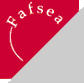 CONDITIONS DE RECEPTION DES OFFRESLe dossier de réponse est à adresser sous format électronique uniquement à : martinique@fafsea.comContact de la Délégation Régionale : MARTINIQUE			Tél : 05 96 51 92 12/05 96 51 61 03Réponse attendue pour le 21/10/ 2016  à 12 heures  au plus tard La décision d’attribution du FAFSEA interviendra au plus tard le   30/11/ 2016Public concerné Formation Durée de l’actionEntrée / sortie permanenteGroupe à date fixeEffectifs mini / maxiAction en continuActionen discontinuModalité FOAD possibleOpérateur « primo-certificat »14X7/15Opérateur complémentaire7X7/15Opérateur renouvellement7X7/15Décideur entreprise soumise à agrément« primo-certificat »21X7/15Décideur entreprise soumise à agrémentcomplémentaire7X7/15Décideur entreprise soumise à agrémentrenouvellement7X7/15Décideur entreprise non soumise à agrément« primo-certificat »14X7/15Décideur entreprise non soumise à agrémentcomplémentaire7X7/15Décideur entreprise non soumise à agrémentrenouvellement7X7/15Vente« primo-certificat »21X7/15Ventecomplémentaire7X7/15Venterenouvellement7X7/15Conseil« primo-certificat »28X7/15Conseilcomplémentaire7X7/15Conseilrenouvellement7X7/15